MEMORIUL DE PREZENTAREConform ANEXA Nr.5.E din Legea nr.292/2018Denumirea proiectului: CONSTRUIRE DOUA HALE DEPOZITARE PARTERAmplasament: judet Ilfov, sat Chiajna, com. Chiajna, Soseaua de Centura, nr.43, nr.cad. 58774   II.Titularul proiectului:  RAICIU SORIN - adresa poștală: 	;- numărul de telefon 0732912800 și adresa de e-mail: spalatorievulcanizareauto43@gmail.comdirector/manager/administrator: administratorresponsabil pentru protecția mediului.     III.Descrierea caracteristicilor fizice ale întregului proiect:  Rezumat:Se propun două construcții independente, Parter, corpul A, cu suprafata construita si desfasurata de 448,65 mp, iar corpul B, cu suprafata construita si desfasurata de 561,81 mp.	Structura, proiectata si verificata de verificator atestat conform stasului și normativelor de proiectare in vigoare, va fi din beton armat pentru fundatii continue / izolate adancimea si conditiile de fundare fiind stabilite pe baza studiului geotehnic. Suprastructura va fi din profile laminate, acoperis tip sarpanta metalica, conform proiectului de arhitectura si a celui de rezistenta din documentatia de autorizare. 	Instalatiile de curent electric vor fi construite astfel incat sa fie protejate contra deteriorarii si actiunilor mecanice prin prevederea paturilor de cabluri fixate pe structura constructiei. Tamplaria va fi din PVC cu geamuri tip „termopan”.Finisaje si izolatii: Se vor respecta standardele existente la momentul actual, conform cu Normativele in vigoare.	Imprejmuirea terenului este din gard din plasa bordurata zincata.Anvelopa cladirii se va izola termic si fonoabsorbant –panouri termoizolante cu spuma poliuretanica, indeplinindu-se conditiile Normativ C107/2-2002. La pardoseala se va utiliza beton elicopterizat si cuart.Justificarea necesitatii proiectului:Proiectul a fost intocmit pe baza temei cadru elaborata de beneficiar. Realizarea a doua hale depozitare este o necesitate deoarece permite creşterea standardului de viaţă si al sigurantei locuitorilor din localitate şi deschide perspectiva dezvoltării economice a acestora In aceasta zona se regasesc numeroase depozite comerciale, cererea fiind in continua crestere datorita proximitatii față de Municipiul București. Demersul este motivat si de faptul ca in localitatea nu exista suficiente spații de depozitare și zona este in plină reconfigurare in urma dezvoltării imobiliare si comerciale. De asemenea, toata zona este in plina dezvoltare; fapt ce va conduce automat la cresterea numarul de automobile din localitate fapt din care deriva necesitatea unor spații de depozitare. Doar prin asigurarea unui numar optim de statii de depozitare se pot mentine standardele de siguranța și confort al cetatenilor din zona.Obiectivul investitiei este  de a raspunde necesitatii dezvoltarii industriale din zona, prin asigurarea de spatii de depozitare la standarde contemporane pentru activitatile de servicii care se desfasoara in comuna Chiajna, judetul Ilfov, Șoseaua de Centură, nr.43.Valoare de investitie: valoarea de investitie este estimata la 880 000 leiPerioada de implementare propusa: 12 luniPlanse reprezentand limitele amplasamentului proiectului:Vezi anexa desenata: plan de situatie 1:100 si 1:500. Nu se vor utiliza alte suprafețe de teren temporar sau pe perioada de exploatare a construcției.Descrierea proiectului: Se propune prin proiect construirea a două hale, cu regim de înălțime parter, din panouri sandwich si profile metalice cu destinatia depozit	Organizarea spatiului, dupa cum reiese din plansele de arhitectura. CORP A 18,35 x 24,45 mCORP B 16,30 x 30,70 mZonele de depozitare se vor desfasura la parterul constructiilor. In fiecare din aceste doua hale isi vor desfasura activitatea cate 2 persoane si vor fi prezenti ocazional si clienti.  Aici vor fi realizate urmatoarele spatii:DEPOZIT CORP A = 448,65 mpDEPOZIT CORP B = 500.41 mpSistemul structural:Structura este  alcatuita din cadre metalice dispuse transversal si longitudinal.Elementele portante ale structurii sunt stalpii si grinzile metalice de cadru (transversale si longitudinale) si sunt realizate din profile  laminate la rece. Pe cadrele transversale   reazema in sens longitudinal panourile de acoperis. Stabilitatea in  sens longitudinal va fi asigurata de grinzi amplasate pe sirurile de stalpi.Stalpii de cadru la baza, sprijina prin intermediul unor placi de baza ce se vor prinde in fundatie prin intermediul buloanelor de ancoraj. Fundarea este tip cuzinet și grindă de fundare. Structura este realizata din elemente metalice uzinate montate la santier in solutie bulonata, avand posibilitatea de demontare dar si sudate.  Inchideri exterioare si compartimentările interioare Inchiderile exterioare vor fi realizate din  panouri metalice termoizolante cu miez de spumă poliuretanică tip PIR de 8 cm. grosime la pereti si invelitoare - clasa de reactie la foc  Bs2do (C1)., EI 15 min.Finisajele interioare La interior in zona de depozitare  pardoseala va fi  realizată din beton elicopterizat si tratat cu vopsele epoxidice. Peretii interiori nu vor fi finisati ramanad catre interior o fata a panourilor sandwich folosite la inchiderile perimetrale. Finisajele exterioare La exterior finisajele vor fi realizate din panouri metalice termoizolante cu miez de spumă poliuretanică tip PIR de 8 cm. grosime,  de culoare gri cu accente in nuante de grena. Tamplaria exterioara va fi din profile PVC culoarea gri cu geam termoizolant pentru ferestre si usile pietonale si din aluminiu pentru usa sectionala. Acoperişul și invelitoareaAcoperisul  cladirii propuse va fi realizat in sarpanta metalica cu invelitoarea din panouri metalice termoizolante cu miez de spumă poliuretanică tip PIR de 10 cm. grosime de culoare gri .Colectarea apelor pluviale de pe acoperis se va face prin jgheaburi si burlane de culoare gri.Dotările specifice: Principalele caracteristici ale constructiei:BILANT TERITORIAL - URBANISTIC- Supraf. teren =  15176, 00 mp- Supraf. Construita CORP A + CORP B = 905,59mp- Supraf. Desfasurata CORP A + CORP B =905,59 mp- Alei, platforme, spatiu carosabil 6945 mp -Suprafata spatiu verde = 3035 mp – 20 % din suprafata teren, - spatiu liber constuctii viitoare (EDIFICABIL): NU E CAZUL ------------------------------------------- Regim inaltime–Parter- RHmax= +8,00 m la coama, +6,00 m la cornisa -------------------------------------- POT propus =  6,26 %- CUT propus = 0.06 ADC/mpModul de încadrare în planurile de urbanism şi amenajare a teritoriului: Proiectul va respecta reglementarile urbanistice impuse prin Certificatul de Urbanism emis de Primaria Chiajna.Propunerea de program de functionare 8.00 - 18.00, conform UTR-I- subzona - cu caracter compact a unitatilor productive cu caracter industrial cu impact redus asupra mediului, serviciilor pentru industrie, de depozitare, comert en-gros si mic gros, comert cu amanuntul cu raza mare de servire, in zone noi de dezvoltare (extinderi/viitori poli de interes ).Retrageri fata de limitele terenului:Conform plan de situatie anexat (plansa A.1)Amplasarea corpului A parter : dreptunghi de 18,35 x 24,45 m, retras fata de drum 112,80 m si de laterala dreapta a terenului 1.50 m .Amplasarea corpului B parter :  dreptunghi de 16, 30 x 30,70 m, retras fata de drum la 158, 20 m si de laterala stanga a terenului la un metruIncadrarea constructiei in clase, grupe, categorii :categoria de importanta : D – constructii de importanta redusa, conform Regulamentului privind stabilirea categoriei de importanta a constructiilor aprobat prin H.G.R. nr.766/1997 (Anexa 3);clasa de importanta  - IIIgradul de rezistenta la foc  - IIconform Normativ C107/1,2,3 din punct de vedere al temperaturilor exterioare de calcul pentru perioada de iarna (T ext = -15ºC) si pentru perioada de vara amplasamentul este situat în zona climatica IIDomeniul protectia mediuluiPromovarea activa a masurilor de protectie a mediului  si mentinerea unui mediu curat.Va contribui nemijlocit la pastrarea unui mediu curat si ingrijit.In procesul de depozitare avem in vederea urmatoarele masuri si angajamente pentru protectie:a) apele accidentale produse vor fi colectate intr-un bazin vidanjabil cu 2 camere.b) deseurile menajere vor fi predate companiei companiilor de salubrizare din zona In curtea interioara se vor amenaja spatii verzi, pe care se vor planta pomi, in suprafata de 3035 mp (20% din suprafata terenului).Domeniul dezvoltare socialaCresterea calitatii vietii si a starii de sanatate a  populatiei.Obiectivele urmarite vor fi urmatoarele:- Modernizarea si revitalizarea completa a activitatilor existente, cu intentia de a le conforma la standarde actuale.- Scaderea consumului general al cladirilor, propunerea a min 20% din consumul energetic din surse alternative de energie si alte masuri.- Realizarea unor lucrari/propuneri durabile cu impact pe termen lung si prelungirea vietii constructiei.- lncadrarea cladirii prin intermediul propunerilor, in normele actuale de siguranta, calitate si protectie la incendiu - Construirea cladirii incluse in proiect la un standard care corespunde cu normele actuale de igiena.- Adaptarea spatiilor proiectate la nevoile actuale poate duce la stimularea economiei locale si la dezvoltarea unui sector de servicii adresate publicului.Concluzionand, imobilul va adauga valoare zonei prin calitatea serviciilor oferite operatorilor economici din zona; si totodata siguranta cetatenilor prin oferirea serviciilor de depozitare.    Se prezintă elementele specifice caracteristice proiectului propus:     - profilul și capacitățile de producție; Nu este cazul     - descrierea instalației și a fluxurilor tehnologice propuse pe amplasament (după caz);  Accesul atat pietonal, cat si carosabil se face din strada.    - descrierea proceselor de producție ale proiectului propus, în funcție de specificul investiției, produse și subproduse obținute, mărimea, capacitatea; Nu este cazul   - materiile prime, energia și combustibilii utilizați, cu modul de asigurare a acestora; 		 energie electrica.- racordarea la rețelele utilitare existente în zonă;  Alimentarea cu energie electrica	Instalatia electrica de utilizare a obiectivului se alimenteaza din reteaua locala de joasa tensiune printr-un bransament electric trifazat, in baza avizului de racordare emis de furnizorul de energie electrica local.  Solutia de bransare la reteaua electrica locala se stabileste de catre furnizorul de utilitati. Proiectul instalatiei de bransament si lucrarile de bransare se executa de catre o societate specializata, autorizata ANRE si agreata de furnizorul de energie electrica.Alimentarea cu apa potabila	Alimentarea cu apa potabila se realizeaza de la putul existent in curte.Alimentarea cu agent termic 	Alimentarea cu agent termic nu este necesara.Alimentarea cu apa calda menajera 	Alimentarea cu apă calda a obiectivului nu este necesara. Canalizarea apelor uzate	Pentru evacuarea apelor uzate menajere  a fost prevazut un bazin vidanjabil.Din activitatea desfasurata nu rezulta ape uzate tehnologice. Apele rezultate din spalarea pardoselii sau apele accidentale vor fi trecute printr-un separator de hidrocarburisi de aici se vor trasmite catre bazinul vidanjabil cu 2 camere. Canalizarea apelor meteorice	Apa meteorica este preluata de pe acoperisul tip sarpanta din confectie metalica printr-un sistem de captare jgheab si burlane, si deversat la nivelul terenului in spatiul verde. Deci, deversarea apelor pluviale va fi separata de aceea a apelor menajere.Apele pluvial provenite de pe platforma betonata carosabila vor fi trecute printr-un separator de hidrocarburi si ulterior vor fi transportate catre sistemul de drenuri montate in zona exterioara constructiei cu rezultat final bazinul vidanjabil cu 2 camere.   - descrierea lucrărilor de refacere a amplasamentului în zona afectată de execuția investiției;  Suprafetele afectate de executia lucrarilor se vor reface prin amenajari peisagere, plantare gazon, arbusti ornamentali, etc.    - căi noi de acces sau schimbări ale celor existente;  Accesul auto si pietonal pe terenul pe care urmeaza a se realize investitia este asigurat din drum asfaltat existent. Nu se vor realiza cai noi de acces sau schimbari ale celor existente.    - resursele naturale folosite în construcție și funcționare; -	minerale: nisip, pietris pentru prepararea betoanelor si pozarea patului conductelor-	combustibil: motorina folosita pentru functionarea utilajelor la executarea obiectivului-	apacurenta: de la putul forat existent in incinta-	sol – pamant de umplutura folosit la sistematizarea pe vertical si amenajarea spatiilor verzi-	sol – strat de pamant vegetal pentru insamantarea gazonului.In functionare:-	combustibil: energie electrică centarala termica-	apa menajera: de la putul forat in incinta.   - metode folosite în construcție/demolare;  Sistemele constructive vor respecta normativele si legislatia in vigoare:Legea 319/2006 privind protectia muncii; HGR 1425/2006 Norme generale de protectia muncii; Ordin MMPS 235/1995 privind normele specifice de securitatea muncii la inaltime; Ordin MMPS 255/1995 – normative cadru privind acordarea echipamentului de protective individualaOrdin MLPAT 20N/11.07.1994 - Normativ C300-1994; Constructorul va respecta in organizarea procesului de lucru normele de protectie a muncii in vigoare in Romania ce sunt specific domeniului de activitate.Lucrarile de constructive vor incepe numai dupa obtinerea Autorizatiei de Construire si in conditiile stabilite de aceasta.Lucrarile de constructive desfasurate nu vor avea un caracter special, constand in procese uzuale, specific acestui tip de proiect. Sistemul de constructie fiind simplu – cadre metalice, o mare parte din material vor fi prefabricate si montate local. Lucrarile de inchideri perimetrale, compartimentari interioare, finisaje interioare se vor executa prin metode clasice fara utilizarea unor metode speciale.   - planul de execuție, cuprinzând faza de construcție, punerea în funcțiune, exploatare, refacere și folosire ulterioară;  Etapele de realizare a proiectului sunt :I. - construire-montaj-amenajare teren;-executarea lucrarilor de constructie;-realizarea legaturilor la utilitati;-punerea in functiune a obiectivului;II. -exploatare - functionare -intretinere.Pe perioada executiei obiectivului se va respecta cu strictete proiectul pentru obiectivul propus cat si recomandarile specifice pentru protectia mediului. Pentru perioada de functionare si exploatare a obiectivului propus se vor lua toate masurile necesare pentru evitarea producerii de factori poluanti pentru mediul inconjurator conform normelor in vigoare.Pentru etapa de refacere si utilizare post construire se vor respecta prevederile proiectului de refacere a mediului.   - relația cu alte proiecte existente sau planificate;  - Proiectul propus nu se cumuleaza cu alte proiecte existente sau propuse   - detalii privind alternativele care au fost luate în considerare;  Tinand cont de specificitatea proiectului, si de locatia propusa pentru amplasarea sa, nu s-a pus problema luarii in calcul a unor alternative din punctul de vedere al amplasamentul si al desfasurarii activitatii.   - alte activități care pot apărea ca urmare a proiectului (de exemplu, extragerea de agregate, asigurarea unor noi surse de apă, surse sau linii de transport al energiei, creșterea numărului de locuințe, eliminarea apelor uzate și a deșeurilor);     - alte autorizații cerute pentru proiect.− avize utilitati: aviz alimentare apă / canal, alimentare energie electrică, salubritate  IV. Descrierea lucrărilor de demolare necesare:     - planul de execuție a lucrărilor de demolare, de refacere și folosire ulterioară a terenului;  Nu este cazul   - descrierea lucrărilor de refacere a amplasamentului;  Nu este cazul   - căi noi de acces sau schimbări ale celor existente, după caz; Nu este cazul   - metode folosite în demolare;  Nu este cazul   - detalii privind alternativele care au fost luate în considerare;  Nu este cazul   - alte activități care pot apărea ca urmare a demolării (de exemplu, eliminarea deșeurilor).  Nu este cazulV. Descrierea amplasării proiectului:     - distanța față de granițe pentru proiectele care cad sub incidența Convenției privind evaluarea impactului asupra mediului în context transfrontieră, adoptată la Espoo la 25 februarie 1991, ratificată prin Legea nr. 22/2001, cu completările ulterioare;     - localizarea amplasamentului în raport cu patrimoniul cultural potrivit Listei monumentelor istorice, actualizată, aprobată prin Ordinul ministrului culturii și cultelor nr. 2.314/2004, cu modificările ulterioare, și Repertoriului arheologic național prevăzut de Ordonanța Guvernului nr. 43/2000 privind protecția patrimoniului arheologic și declararea unor situri arheologice ca zone de interes național, republicată, cu modificările și completările ulterioare;     - hărți, fotografii ale amplasamentului care pot oferi informații privind caracteristicile fizice ale mediului, atât naturale, cât și artificiale, și alte informații privind:      folosințele actuale și planificate ale terenului atât pe amplasament, cât și pe zone adiacente acestuia;      politici de zonare și de folosire a terenului;      arealele sensibile;   - coordonatele geografice ale amplasamentului proiectului, care vor fi prezentate sub formă de vector în format digital cu referință geografică, în sistem de proiecție națională Stereo 1970;     - detalii privind orice variantă de amplasament care a fost luată în considerare.VI.DESCRIEREA TUTUROR EFECTELOR SEMNIFICATIVE POSIBILE ASUPRA MEDIULUI ALE PROIECTULUI   A. Surse de poluanți și instalații pentru reținerea, evacuarea și dispersia poluanților în mediu:     a) protecția calității apelor:     - sursele de poluanți pentru ape, locul de evacuare sau emisarul;    - stațiile și instalațiile de epurare sau de preepurare a apelor uzate prevăzute;Pentru canalizarea apelor uzate menajere  a fost prevazut un bazin vidanjabil cu 2 camere ingropat in curte. Din activitatea desfasurata nu rezulta ape uzate tehnologice . Apele rezultate din spalarea pardoselii in hala vor fi trecute printr-un separator de hidrocarburi si de aici se vor trasmite catre bazinul vidanjabil. Apa meteorica este preluata de pe acoperisul tip sarpanta metalica, printr-un sistem de captare si burlane, si deversat la nivelul terenului in spatiul verde. Deversarea apelor pluviale va fi separata de aceea a apelor menajere.Apele pluvial provenite de pe platforma betonata carosabila vor fi trecute printr-un separator de hidrocarburi si ulterior vor fi transportate catre sistemul de drenuri montate ingropat in curtea exterioara; sistemul va avea ca si capat de traseu bazinul vidanjabil.   b) protecția aerului:     - sursele de poluanți pentru aer, poluanți, inclusiv surse de mirosuri; Protectia calitatii aerului. In domeniul protectiei calitatii aerului se vor lua urmatoarele masuri:Se vor respecta limitele impuse de STAS 12574/87 privind conditiile de calitate a aerului in zonele protejate;Domeniul eficienta energetica si reducerea emisiilor de C02.  Cresterea eficientei energetice si reducerea emisiilor de C02.Utilizarea unor pompe de caldura aer-aer eficiente energetic pentru climatizare. Aceste masuri vor imbunatati eficienta energetica a cladirii si vor contribui la reducerea utilizarii combustibil fosil si a emisiilor de CO2.   - instalațiile pentru reținerea și dispersia poluanților în atmosferă;  Deseurile menajere vor fi colectate selectiv de o firma abilitata cu care deasemenea avem deja contract.Apele menajere uzate vor fi colectate intr-un bazin vidanjabil cu 2 camere iar cele provenite din spalarea pardoselilor si cele provenite de pe zona carosabila vor fi trecute printr-un separator de hidrocarburi si ulterior vor ajunge in bazinul vidanjabil, intr-un compartiment separat de cel al apelor menajere uzate.c)protecția împotriva zgomotului și vibrațiilor:     In faza de executieIn aceasta faza, sursele de zgomot si vibratii sunt produse atat de actiunile propriu-zise de  munca mecanizata  cat si de traficul auto din zona de lucru.Aceste activitati au un caracter discontinuu, fiind limitate in general numai pe perioada zilei. Zona de  lucru  este  o  zona  cu functiuni mixte productie si depozitare si  prin  urmare nu  sunt afectate zonele de locuit.   Prin organizarea santierului sunt prevazute faze specifice in graficul de lucru astfel incat procesul de construire sa nu constituie o sursa semnificativa de zgomot si vibratii.Vor fi luate masuri pentru protectia impotriva zgomotului si vibratiilor produse de utilaje si instalatiile de lucru, cu respectarea prevederilor HG 321/2005 republicata in 2008, privind gestionarea zgomotului ambiant. La limita incintei vor fi respectate valorile impuse prin STAS 10119/1988 – Acustica in constructii – Acustica urbana- Limite admise ale nivelului de zgomot- Incinte industriale – nivel de zgomot echivalent Lech = 65dB(A)In faza de functionareIn cadrul functionarii imobilului nu se produc zgomote si vibratii care sa aiba  un  impact semnificativ  asupra  factorului  de  mediu  zgomot  si  vibratii.Se va urmarii nivelul de zgomot exterior astfel incat sa fie respectate urmatoarele valori recomandate conform HG 321/2005 privind evaluarea si gestionarea zgomotului ambiental:Lech (A) zi ( orele 7-19) – 60 dBLech (A) zi ( orele 9-23) – 55 dBLech (A) zi ( orele 23-7) – 50 dB Nu existe surse de vibratii. La inchiderile cladirii se folosesc materiale cu proprietati fonoabsorbante, termoizolante cu spuma poliuretanica tip sandwich.   d) protecția împotriva radiațiilor:     - sursele de radiații;     - amenajările și dotările pentru protecția împotriva radiațiilor;     e) protecția solului și a subsolului:     - sursele de poluanți pentru sol, subsol, ape freatice și de adâncime;  Protectia solului si subsoluluiIn domeniul protectiei calitatii solului se vor lua urmatoarele masuri:Se vor gospodari materialele de constructii numai in perimetrul de lucru, fara a afecta vecinatatile pe platforme amenajate prevazute cu santuri perimetrale;Nu se va depasi suprafata necesara frontului de lucru;Se va evita tasarea si distrugerea solului si se vor reface terenurile ocupate temporar;Se vor depozita deseurile de orice natura numai in locurile special prevazute in acest scop;Se va interzice depozitarea de materiale pe caile de acces sau pe spatiile care nu apartin zonei de lucru;Se interzice depozitarea necontrolata a deseurilor.Aceste deseuri le putem cataloga in 2 componente, de aici si metoda lor de reciclare si predare:Deseurile menajere vor fi colectate selectiv de o firma abilitata cu care deasemenea avem deja contract (BLUE PLANET SRL). Apele pluviale si cele menajere, vor fi colectate conform celor indicate mai sus, cu respectarea normelor in vigoare si fara a se polua solul.   - lucrările și dotările pentru protecția solului și a subsolului;     f) protecția ecosistemelor terestre și acvatice:     - identificarea arealelor sensibile ce pot fi afectate de proiect;     - lucrările, dotările și măsurile pentru protecția biodiversității, monumentelor naturii și ariilor protejate;     g) protecția așezărilor umane și a altor obiective de interes public:     - identificarea obiectivelor de interes public, distanța față de așezările umane, respectiv față de monumente istorice și de arhitectură, alte zone asupra cărora există instituit un regim de restricție, zone de interes tradițional și altele;     - lucrările, dotările și măsurile pentru protecția așezărilor umane și a obiectivelor protejate și/sau de interes public;   alte scule si instalatii ce pot produce zgomot, vor fi montate in interiorul halei astfel incat zgomotul produs in exterior sa respecte normele in vigoare.   h) prevenirea și gestionarea deșeurilor generate pe amplasament în timpul realizării proiectului/în timpul exploatării, inclusiv eliminarea:     - lista deșeurilor (clasificate și codificate în conformitate cu prevederile legislației europene și naționale privind deșeurile), cantități de deșeuri generate;     - programul de prevenire și reducere a cantităților de deșeuri generate;     - planul de gestionare a deșeurilor;  Toate deseurile produse se vor colecta selectiv si vor fi predate spre reciclare. Mai exact:-deseurile vor fi predate spre reciclare unei firme specializate cu care deja avem contract   i) gospodărirea substanțelor și preparatelor chimice periculoase:     - substanțele și preparatele chimice periculoase utilizate și/sau produse;     - modul de gospodărire a substanțelor și preparatelor chimice periculoase și asigurarea condițiilor de protecție a factorilor de mediu și a sănătății populației.     B. UTILIZAREA RESURSELOR NATURALE, ÎN SPECIAL A SOLULUI, A TERENURILOR, A APEI ȘI A BIODIVERSITĂȚII.  Resursele naturale utilizate sunt: -	apa –pe perioada de constructie si perioada de functionare pentru pentru consum functional atat potabil si igienico-sanitar VII. Descrierea aspectelor de mediu susceptibile a fi afectate în mod semnificativ de proiect:     - impactul asupra populației, sănătății umane, biodiversității (acordând o atenție specială speciilor și habitatelor protejate), conservarea habitatelor naturale, a florei și a faunei sălbatice, terenurilor, solului, folosințelor, bunurilor materiale, calității și regimului cantitativ al apei, calității aerului, climei (de exemplu, natura și amploarea emisiilor de gaze cu efect de seră), zgomotelor și vibrațiilor, peisajului și mediului vizual, patrimoniului istoric și cultural și asupra interacțiunilor dintre aceste elemente. Natura impactului (adică impactul direct, indirect, secundar, cumulativ, pe termen scurt, mediu și lung, permanent și temporar, pozitiv și negativ);  	   Considerand faptul ca se vor utiliza masini si utilaje performante se estimeaza  ca nivelul acustic produs de obiectivul analizat  se va incadra  in limitele STAS 10009/88.   - extinderea impactului (zona geografică, numărul populației/habitatelor/speciilor afectate);  Nu este cazul, nu va avea loc o extindere a impactului in afara amplasamentului.   - magnitudinea și complexitatea impactului;  In conformitate cu detaliile prezentate anterior impactul nu este unul major ci in limite admisibile.   - probabilitatea impactului;  In conformitate cu detaliile prezentate anterior, probabilitatea de afectare a mediului este una redusa in conditiile respectarii datelor de proiect si recomandarilor din actele de reglementare.   - durata, frecvența și reversibilitatea impactului;  In conformitate cu detaliile prezentate anterior, rezulta ca impactul asupra mediului este unul temporar, pe perioada constructiei; pe perioada functionarii pot apare poluari accidentale, dar acestea sunt rare si reversibile.   -măsurile de evitare, reducere sau ameliorare a impactului semnificativ asupra mediului;  In conformitate cu detaliile prezentate anterior, precum si cu cele de la capitolul VI. Descrierea tuturor efectelor semnificative posibile asupra mediului ale proiectului, in limita informatiilor disponibile masurile ce se vor aplica sunt specifice fiecarui factor de mediu in parte.   - natura transfrontalieră a impactului.  Nu este cazul dat fiind natura proiectului si distanta fata de cea mai apropiata frontiera. VIII. Prevederi pentru monitorizarea mediului -pe durata de realizare a investitiei si de functionare a acesteia , nu vor exista emisii de poluanti in mediu, drept urmare, nu sunt necesare dotari si masuri pentru controlul emisiilor de poluanti. Pe perioada executiei  se vor respecta normele pentru protectia mediului.Constructorul va asigura monitorizarea gestionarii deseurilor pe care o va raporta Agentiei pentru Protectia Mediului conform solicitarilor acesteia. Daca autoritatea competenta pentru protectia mediului considera necesar, in perioada constructiei poate solicita monitorizarea calitatii aerului si a nivelului de zgomot in zonele adiacente amplasamentului obiectivului. De asemenea, in cadrul organizarii de santier trebuie urmarita respectarea masurilor impuse cu privire la:-depozitarea corecta a deseurilor;-functionarea corecta a utilajelor si mijloacelor de transport aferente, si efectuarea verificarilor periodice a acestora astfel incat acestea sa fie in stare tehnica buna si sa nu emane noxe peste limitele admise;- in cazul depozitarii temporare de materiale pulverulente, se va urmari ca acestea sa fie acoperite pentru a nu fi imprastiate prin actiunea vantului;-restul masurilor de protectie prezentate in cadrul prezentului Memoriu de prezentare. In perioada de exploatare,se vor respecta normele pentru protectia mediului. Se va monitoriza in permanenta starea si functionarea echipamentelor si instalatiilor utilizate.Se va monitoriza :-integritatea sistemelor de colectare a apelor uzate;-modul de respectare a conditiilor de mediu impuse prin reglementarile de mediu;-calitatea apelor uzate deversate in reteaua portuara;-nivelului de zgomot la limita amplasamentului;-monitorizarea calitatii aerului;-respectarea managementului deseuri: cooperarea cu societati autorizate in eliminarea deseurilor, utilizarea de masini si utilaje autorizate, gestionarea ambalajelor si deseurilor conform HG 621 din 2005, HG 1872 din 2006;Metodele de monitorizare, parametrii monitorizati, periodicitatea monitorizarii si modul de raportare al datelor va fi stabilit de catre autoritatile competente.   IX. Legătura cu alte acte normative și/sau planuri/programe/strategii/documente de planificare:  A. Justificarea încadrării proiectului, după caz, în prevederile altor acte normative naționale care transpun legislația Uniunii Europene: Directiva 2010/75/UE (IED) a Parlamentului European și a Consiliului din 24 noiembrie 2010 privind emisiile industriale (prevenirea și controlul integrat al poluării), Directiva 2012/18/UE a Parlamentului European și a Consiliului din 4 iulie 2012 privind controlul pericolelor de accidente majore care implică substanțe periculoase, de modificare și ulterior de abrogare a Directivei 96/82/CE a Consiliului, Directiva 2000/60/CE a Parlamentului European și a Consiliului din 23 octombrie 2000 de stabilire a unui cadru de politică comunitară în domeniul apei, Directiva-cadru aer 2008/50/CE a Parlamentului European și a Consiliului din 21 mai 2008 privind calitatea aerului înconjurător și un aer mai curat pentru Europa, Directiva 2008/98/CE a Parlamentului European și a Consiliului din 19 noiembrie 2008 privind deșeurile și de abrogare a anumitor directive, și altele).  Nu este cazul   B. Se va menționa planul/programul/strategia/documentul de programare/planificare din care face proiectul, cu indicarea actului normativ prin care a fost aprobat.  Nu este cazulX. Lucrări necesare organizării de șantier:     - descrierea lucrărilor necesare organizării de șantier;  Pentru organizarea executiei se propun urmatoarele:-	CONSTR. DE LEMN BIROU, VESTIARE, PAZA – 3.00X2,40 M.-	CONSTR. DE LEMN DEPOZIT SCULE SI MATERIALE – 3.00X2,40 M. -	CABINA WC ECOLOGIC - 1.20 X 1.20 M.-	RAMPA SPALARE UTILAJE  - 2,50 X 7.00 M. -	APROVIZIONARE MATERIALE – 2,50 X 7,00 M. -	DEPOZIT TEMPORAR PAMANT/ MOLOZ - 2,5 X 7,00 M. -	la varf de activitate vor fi in santier 6 muncitori.-	perioada de desfasurare a activitatii va fi de 12luni de la inceperea lucrarilor.-	programul de lucru va fi de 8-10 ore zilnic  dar nu mai tarziu de ora 20.-	toate locurile cu risc de accidente vor fi imprejmuite si semnalizate corespunzator existand persoana specializata pentru aceasta activitate.-	va fi amenajat un punct de prim ajutor dotat cu trusa sanitara.-	va fi amplasat un pichet de incendiu dotat corespunzator si toate baracile vor fi dotate cu extinctoare. - localizarea organizării de șantier;  Organizarea de santier pentru lucrarile solicitate se va asigura in incinta, fara a afecta proprietatile vecine si retele edilitare existente. Incinta va fi imprejmuita provizoriu, in concluzie, accesul persoanelor neautorizate pe santier va fi strict monitorizata. - descrierea impactului asupra mediului a lucrărilor organizării de șantier;  Impactul asupra mediului in ceea ce priveste lucrarile de organizare este unul limitat in timp si spatiu, numai pe perioada lucrarilor de constructie si montaj si nu este unul semnificativ daca se respecta evitarea raspandirii materialelor de constructii pe terenurile vecine, cat si amplasarea unor pubele pentru depozitarea deseurilor.La capitolul VI a fost descris punctual impactul estimat asupra factorilor de mediu in perioada constructiei proiectului.Se vor gospodari materialele de constructii numai in perimetrul de lucru, fara a afecta vecinatatile pe platforme amenajate prevazute cu santuri perimetrale;Nu se va depasi suprafata necesara frontului de lucru;Se va evita tasarea si distrugerea solului si se vor reface terenurile ocupate temporar;Se vor depozita deseurile de orice natura numai in locurile special prevazute in acest scop;Se va interzice depozitarea de materiale pe caile de acces sau pe spatiile care nu apartin zonei de lucru; Se interzice depozitarea necontrolata a deseurilor.   - surse de poluanți și instalații pentru reținerea, evacuarea și dispersia poluanților în mediu în timpul organizării de șantier;  Ca potentiale surse de poluanti sunt materialele de constructie depozitate in incinta Nu este cazul unor instalatii pentru retinerea, evacuarea si dispersia poluantilor in mediu in timpul organizarii de santier   - dotări și măsuri prevăzute pentru controlul emisiilor de poluanți în mediu.  Nu sunt prevazute dotari suplimentare, masurile care se vor aplica sunt cele aplicabile in cazul factorilor de mediu, prezentate la capitolull VI. XI. Lucrări de refacere a amplasamentului la finalizarea investiției, în caz de accidente și/sau la încetarea activității   - lucrările propuse pentru refacerea amplasamentului la finalizarea investiției, în caz de accidente și/sau la încetarea activității;     - aspecte referitoare la prevenirea și modul de răspuns pentru cazuri de poluări accidentale;     - aspecte referitoare la închiderea/dezafectarea/demolarea instalației;     - modalități de refacere a stării inițiale/reabilitare în vederea utilizării ulterioare a terenului.   XII. Anexe - piese desenate:     1. planul de încadrare în zonă a obiectivului și planul de situație, cu modul de planificare a utilizării suprafețelor; formele fizice ale proiectului (planuri, clădiri, alte structuri, materiale de construcție și altele); planșe reprezentând limitele amplasamentului proiectului, inclusiv orice suprafață de teren solicitată pentru a fi folosită temporar (planuri de situație și amplasamente);     2. schemele-flux pentru procesul tehnologic și fazele activității, cu instalațiile de depoluare;     3. schema-flux a gestionării deșeurilor;     4. alte piese desenate, stabilite de autoritatea publică pentru protecția mediului.  Intocmit,Arh. Stan Fanica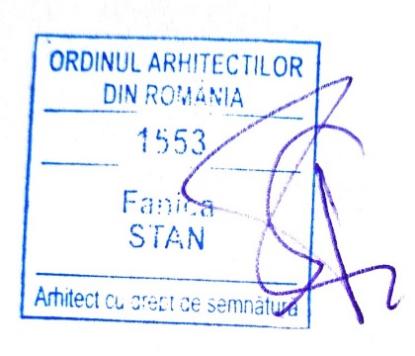 